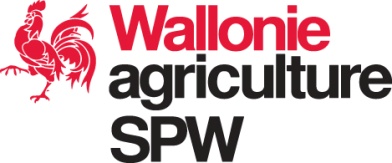 Service public de Wallonie (SPW) | Public service of WalloniaDirection de la Qualité et du Bien-être Animal (DQBEA) | Direction of Quality and Animal WelfareQT_FormB RW_AVESACPVO/TQ-020/2 - 01/10/2015QT_FormB RW_AVESACPVO/TQ-020/2 - 01/10/2015Service public de Wallonie (SPW) | Public service of WalloniaDirection de la Qualité et du Bien-être Animal (DQBEA) | Direction of Quality and Animal WelfareId DossierChaussée de Louvain 14 - B-5000 Namur   BELGIUMPhone +32 81 64 95 97 | catalogue.varietes@spw.wallonie.be |Chaussée de Louvain 14 - B-5000 Namur   BELGIUMPhone +32 81 64 95 97 | catalogue.varietes@spw.wallonie.be |Official Date of application requesthttps://agriculture.wallonie.be/productions-vegetaleshttps://agriculture.wallonie.be/productions-vegetalesTECHNICAL QUESTIONNAIRE : AVOINE / OATTECHNICAL QUESTIONNAIRE : AVOINE / OATTECHNICAL QUESTIONNAIRE : AVOINE / OATTECHNICAL QUESTIONNAIRE : AVOINE / OATTECHNICAL QUESTIONNAIRE : AVOINE / OATTECHNICAL QUESTIONNAIRE : AVOINE / OATTECHNICAL QUESTIONNAIRE : AVOINE / OATTECHNICAL QUESTIONNAIRE : AVOINE / OATTECHNICAL QUESTIONNAIRE : AVOINE / OATTECHNICAL QUESTIONNAIRE : AVOINE / OATTECHNICAL QUESTIONNAIRE : AVOINE / OAT1.	Taxon botanique / Botanical taxon : Espèce / Species1.	Taxon botanique / Botanical taxon : Espèce / Species1.	Taxon botanique / Botanical taxon : Espèce / Species1.	Taxon botanique / Botanical taxon : Espèce / Species1.	Taxon botanique / Botanical taxon : Espèce / Species1.	Taxon botanique / Botanical taxon : Espèce / Species1.	Taxon botanique / Botanical taxon : Espèce / Species1.	Taxon botanique / Botanical taxon : Espèce / Species1.	Taxon botanique / Botanical taxon : Espèce / Species1.	Taxon botanique / Botanical taxon : Espèce / Species1.	Taxon botanique / Botanical taxon : Espèce / Species	 Avena sativa L.	 Avena sativa L.	 Avena sativa L.	 Avena sativa L.	 Avena sativa L.	 Avena sativa L.	 Avena sativa L.	 Avena sativa L.	 Avena sativa L.	 Avena sativa L.	 Avena sativa L.	 Avena nuda L.	 Avena nuda L.	 Avena nuda L.	 Avena nuda L.	 Avena nuda L.	 Avena nuda L.	 Avena nuda L.	 Avena nuda L.	 Avena nuda L.	 Avena nuda L.	 Avena nuda L.	 Avena strigosa Schreb.	 Avena strigosa Schreb.	 Avena strigosa Schreb.	 Avena strigosa Schreb.	 Avena strigosa Schreb.	 Avena strigosa Schreb.	 Avena strigosa Schreb.	 Avena strigosa Schreb.	 Avena strigosa Schreb.	 Avena strigosa Schreb.	 Avena strigosa Schreb.	 Autre (précisez svp) / other (please specify) :      	 Autre (précisez svp) / other (please specify) :      	 Autre (précisez svp) / other (please specify) :      	 Autre (précisez svp) / other (please specify) :      	 Autre (précisez svp) / other (please specify) :      	 Autre (précisez svp) / other (please specify) :      	 Autre (précisez svp) / other (please specify) :      	 Autre (précisez svp) / other (please specify) :      	 Autre (précisez svp) / other (please specify) :      	 Autre (précisez svp) / other (please specify) :      	 Autre (précisez svp) / other (please specify) :      2.	Demandeur(s) / Applicant(s)2.	Demandeur(s) / Applicant(s)2.	Demandeur(s) / Applicant(s)2.	Demandeur(s) / Applicant(s)2.	Demandeur(s) / Applicant(s)2.	Demandeur(s) / Applicant(s)2.	Demandeur(s) / Applicant(s)2.	Demandeur(s) / Applicant(s)2.	Demandeur(s) / Applicant(s)2.	Demandeur(s) / Applicant(s)2.	Demandeur(s) / Applicant(s)	Nom / Name	Nom / Name	Nom / Name	Nom / Name	Nom / Name	Adresse 	Adresse 	Adresse 	Adresse 	Adresse 	E-mail:	E-mail:	E-mail:	E-mail:	E-mail:3.	Référence de l'obtenteur / Breeder’s reference3.	Référence de l'obtenteur / Breeder’s reference3.	Référence de l'obtenteur / Breeder’s reference3.	Référence de l'obtenteur / Breeder’s reference3.	Référence de l'obtenteur / Breeder’s referenceInformations sur l'origine, le maintien et la reproduction ou la multiplication de la variété / Information on origin, maintenance and reproduction of the variety (cette question pourra rester confidentielle / this question could be confidential)Informations sur l'origine, le maintien et la reproduction ou la multiplication de la variété / Information on origin, maintenance and reproduction of the variety (cette question pourra rester confidentielle / this question could be confidential)Informations sur l'origine, le maintien et la reproduction ou la multiplication de la variété / Information on origin, maintenance and reproduction of the variety (cette question pourra rester confidentielle / this question could be confidential)Informations sur l'origine, le maintien et la reproduction ou la multiplication de la variété / Information on origin, maintenance and reproduction of the variety (cette question pourra rester confidentielle / this question could be confidential)Informations sur l'origine, le maintien et la reproduction ou la multiplication de la variété / Information on origin, maintenance and reproduction of the variety (cette question pourra rester confidentielle / this question could be confidential)Informations sur l'origine, le maintien et la reproduction ou la multiplication de la variété / Information on origin, maintenance and reproduction of the variety (cette question pourra rester confidentielle / this question could be confidential)Informations sur l'origine, le maintien et la reproduction ou la multiplication de la variété / Information on origin, maintenance and reproduction of the variety (cette question pourra rester confidentielle / this question could be confidential)Informations sur l'origine, le maintien et la reproduction ou la multiplication de la variété / Information on origin, maintenance and reproduction of the variety (cette question pourra rester confidentielle / this question could be confidential)Informations sur l'origine, le maintien et la reproduction ou la multiplication de la variété / Information on origin, maintenance and reproduction of the variety (cette question pourra rester confidentielle / this question could be confidential)Informations sur l'origine, le maintien et la reproduction ou la multiplication de la variété / Information on origin, maintenance and reproduction of the variety (cette question pourra rester confidentielle / this question could be confidential)Informations sur l'origine, le maintien et la reproduction ou la multiplication de la variété / Information on origin, maintenance and reproduction of the variety (cette question pourra rester confidentielle / this question could be confidential)4.1	Schéma de sélection / breeding sheme4.1	Schéma de sélection / breeding sheme4.1	Schéma de sélection / breeding sheme4.1	Schéma de sélection / breeding sheme4.1	Schéma de sélection / breeding sheme4.1	Schéma de sélection / breeding sheme4.1	Schéma de sélection / breeding sheme4.1	Schéma de sélection / breeding sheme4.1	Schéma de sélection / breeding sheme4.1	Schéma de sélection / breeding sheme4.1	Schéma de sélection / breeding sheme	 01.02. mutation (indiquer les variétés parentales) / (indicate parents varieties) 	 01.02. mutation (indiquer les variétés parentales) / (indicate parents varieties) 	 01.02. mutation (indiquer les variétés parentales) / (indicate parents varieties) 	 01.02. mutation (indiquer les variétés parentales) / (indicate parents varieties) 	 01.02. mutation (indiquer les variétés parentales) / (indicate parents varieties) 	 01.02. mutation (indiquer les variétés parentales) / (indicate parents varieties) 	 01.02. mutation (indiquer les variétés parentales) / (indicate parents varieties)  01.02. croisement (indiquer les variétés parentales connues) / crossing (indicate known parents varieties) 01.02. croisement (indiquer les variétés parentales connues) / crossing (indicate known parents varieties) 01.02. croisement (indiquer les variétés parentales connues) / crossing (indicate known parents varieties) 01.02. croisement (indiquer les variétés parentales connues) / crossing (indicate known parents varieties) 01.02. croisement (indiquer les variétés parentales connues) / crossing (indicate known parents varieties) 01.02. croisement (indiquer les variétés parentales connues) / crossing (indicate known parents varieties) 01.02. croisement (indiquer les variétés parentales connues) / crossing (indicate known parents varieties) 01.02. croisement (indiquer les variétés parentales connues) / crossing (indicate known parents varieties) 01.02. croisement (indiquer les variétés parentales connues) / crossing (indicate known parents varieties) 01.02. croisement (indiquer les variétés parentales connues) / crossing (indicate known parents varieties) 01.02. croisement (indiquer les variétés parentales connues) / crossing (indicate known parents varieties) croisement contrôlé (indiquer les variétés parentales) / controlled cross (indicate parent varieties) croisement contrôlé (indiquer les variétés parentales) / controlled cross (indicate parent varieties) croisement contrôlé (indiquer les variétés parentales) / controlled cross (indicate parent varieties) croisement contrôlé (indiquer les variétés parentales) / controlled cross (indicate parent varieties) croisement contrôlé (indiquer les variétés parentales) / controlled cross (indicate parent varieties) croisement contrôlé (indiquer les variétés parentales) / controlled cross (indicate parent varieties) croisement contrôlé (indiquer les variétés parentales) / controlled cross (indicate parent varieties) croisement connu partiellement (indiquer les variétés parentales connues) / partially known cross (indicate known parent variety(ies)) croisement connu partiellement (indiquer les variétés parentales connues) / partially known cross (indicate known parent variety(ies)) croisement connu partiellement (indiquer les variétés parentales connues) / partially known cross (indicate known parent variety(ies)) croisement connu partiellement (indiquer les variétés parentales connues) / partially known cross (indicate known parent variety(ies)) croisement connu partiellement (indiquer les variétés parentales connues) / partially known cross (indicate known parent variety(ies)) croisement connu partiellement (indiquer les variétés parentales connues) / partially known cross (indicate known parent variety(ies)) croisement connu partiellement (indiquer les variétés parentales connues) / partially known cross (indicate known parent variety(ies)) croisement inconnu / unknown cross croisement inconnu / unknown cross croisement inconnu / unknown cross croisement inconnu / unknown cross croisement inconnu / unknown cross croisement inconnu / unknown cross croisement inconnu / unknown cross croisement inconnu / unknown cross croisement inconnu / unknown cross croisement inconnu / unknown cross croisement inconnu / unknown cross 01.03. Decouverte et développement / Discovery and development 01.03. Decouverte et développement / Discovery and development 01.03. Decouverte et développement / Discovery and development 01.03. Decouverte et développement / Discovery and development 01.03. Decouverte et développement / Discovery and development 01.03. Decouverte et développement / Discovery and development 01.03. Decouverte et développement / Discovery and development 01.04. Autre information sur l'origine de la variété / Other Information on the origin of the variety 01.04. Autre information sur l'origine de la variété / Other Information on the origin of the variety 01.04. Autre information sur l'origine de la variété / Other Information on the origin of the variety 01.04. Autre information sur l'origine de la variété / Other Information on the origin of the variety 01.04. Autre information sur l'origine de la variété / Other Information on the origin of the variety 01.04. Autre information sur l'origine de la variété / Other Information on the origin of the variety 01.04. Autre information sur l'origine de la variété / Other Information on the origin of the variety4.2	Propagation par graines / seed propagated varieties4.2	Propagation par graines / seed propagated varieties4.2	Propagation par graines / seed propagated varieties4.2	Propagation par graines / seed propagated varieties4.2	Propagation par graines / seed propagated varieties4.2	Propagation par graines / seed propagated varieties4.2	Propagation par graines / seed propagated varieties4.2	Propagation par graines / seed propagated varieties4.2	Propagation par graines / seed propagated varieties4.2	Propagation par graines / seed propagated varieties4.2	Propagation par graines / seed propagated varieties Auto pollinisation / self-pollination Auto pollinisation / self-pollination Auto pollinisation / self-pollination Auto pollinisation / self-pollination Auto pollinisation / self-pollination Auto pollinisation / self-pollination Auto pollinisation / self-pollination Auto pollinisation / self-pollination Auto pollinisation / self-pollination Auto pollinisation / self-pollination Auto pollinisation / self-pollination Pollinisation croisée / cross pollination - population Pollinisation croisée / cross pollination - population Pollinisation croisée / cross pollination - population Pollinisation croisée / cross pollination - population Pollinisation croisée / cross pollination - population Pollinisation croisée / cross pollination - population Pollinisation croisée / cross pollination - population Pollinisation croisée / cross pollination - population Pollinisation croisée / cross pollination - population Pollinisation croisée / cross pollination - population Pollinisation croisée / cross pollination - population Pollinisation croisée – variété synthétique / cross pollination – synthetic variety Pollinisation croisée – variété synthétique / cross pollination – synthetic variety Pollinisation croisée – variété synthétique / cross pollination – synthetic variety Pollinisation croisée – variété synthétique / cross pollination – synthetic variety Pollinisation croisée – variété synthétique / cross pollination – synthetic variety Pollinisation croisée – variété synthétique / cross pollination – synthetic variety Pollinisation croisée – variété synthétique / cross pollination – synthetic variety Pollinisation croisée – variété synthétique / cross pollination – synthetic variety Pollinisation croisée – variété synthétique / cross pollination – synthetic variety Pollinisation croisée – variété synthétique / cross pollination – synthetic variety Pollinisation croisée – variété synthétique / cross pollination – synthetic variety hybride / hybrid hybride / hybrid hybride / hybrid hybride / hybrid hybride / hybrid hybride / hybrid hybride / hybrid hybride / hybrid hybride / hybrid hybride / hybrid hybride / hybrid autre (précisez) / other (specify) :   autre (précisez) / other (specify) :   autre (précisez) / other (specify) :   autre (précisez) / other (specify) :   autre (précisez) / other (specify) :   autre (précisez) / other (specify) :   autre (précisez) / other (specify) :  5.	Caractères de la variété à indiquer / Characteristics of the variety to be indicate5.	Caractères de la variété à indiquer / Characteristics of the variety to be indicate5.	Caractères de la variété à indiquer / Characteristics of the variety to be indicate5.	Caractères de la variété à indiquer / Characteristics of the variety to be indicate5.	Caractères de la variété à indiquer / Characteristics of the variety to be indicate5.	Caractères de la variété à indiquer / Characteristics of the variety to be indicate5.	Caractères de la variété à indiquer / Characteristics of the variety to be indicate5.	Caractères de la variété à indiquer / Characteristics of the variety to be indicate5.	Caractères de la variété à indiquer / Characteristics of the variety to be indicate5.	Caractères de la variété à indiquer / Characteristics of the variety to be indicate5.	Caractères de la variété à indiquer / Characteristics of the variety to be indicate5.1 (6)	Stem : hairiness of uppermost node5.1 (6)	Stem : hairiness of uppermost node5.1 (6)	Stem : hairiness of uppermost node5.1 (6)	Stem : hairiness of uppermost node5.1 (6)	Stem : hairiness of uppermost node5.1 (6)	Stem : hairiness of uppermost node5.1 (6)	Stem : hairiness of uppermost node5.1 (6)	Stem : hairiness of uppermost node5.1 (6)	Stem : hairiness of uppermost node5.1 (6)	Stem : hairiness of uppermost node5.1 (6)	Stem : hairiness of uppermost node1 - Absent1 - Absent1 - Absent1 - AbsentGerald; CanyonGerald; CanyonGerald; CanyonGerald; CanyonGerald; CanyonGerald; Canyon1 9 - présent9 - présent9 - présent9 - présentMascani; ScorpionMascani; ScorpionMascani; ScorpionMascani; ScorpionMascani; ScorpionMascani; Scorpion9 5.2 (11)    Primary grain : intensity of glucosity of lemma5.2 (11)    Primary grain : intensity of glucosity of lemma5.2 (11)    Primary grain : intensity of glucosity of lemma5.2 (11)    Primary grain : intensity of glucosity of lemma5.2 (11)    Primary grain : intensity of glucosity of lemma5.2 (11)    Primary grain : intensity of glucosity of lemma5.2 (11)    Primary grain : intensity of glucosity of lemma5.2 (11)    Primary grain : intensity of glucosity of lemma5.2 (11)    Primary grain : intensity of glucosity of lemma5.2 (11)    Primary grain : intensity of glucosity of lemma5.2 (11)    Primary grain : intensity of glucosity of lemma1 – absent ou très faible / absent or very weak1 – absent ou très faible / absent or very weak1 – absent ou très faible / absent or very weak1 – absent ou très faible / absent or very weakMascani; CanyonMascani; CanyonMascani; CanyonMascani; CanyonMascani; CanyonMascani; Canyon1 2 – très faible à faible / very weak to weak2 – très faible à faible / very weak to weak2 – très faible à faible / very weak to weak2 – très faible à faible / very weak to weak2 3 – faible / weak3 – faible / weak3 – faible / weak3 – faible / weak3 4 – faible à moyen / weak to medium4 – faible à moyen / weak to medium4 – faible à moyen / weak to medium4 – faible à moyen / weak to medium4 5 – moyen / medium5 – moyen / medium5 – moyen / medium5 – moyen / medium5 6 – moyen à fort / medium to strong6 – moyen à fort / medium to strong6 – moyen à fort / medium to strong6 – moyen à fort / medium to strong6 7 – fort / strong7 – fort / strong7 – fort / strong7 – fort / strong-; Gabby-; Gabby-; Gabby-; Gabby-; Gabby-; Gabby7 8 – fort à très fort / strong to very strong8 – fort à très fort / strong to very strong8 – fort à très fort / strong to very strong8 – fort à très fort / strong to very strong8 9 –tres fort /  very strong9 –tres fort /  very strong9 –tres fort /  very strong9 –tres fort /  very strong9 5.3 (17)    Grain : colour of lemma 5.3 (17)    Grain : colour of lemma 5.3 (17)    Grain : colour of lemma 5.3 (17)    Grain : colour of lemma 5.3 (17)    Grain : colour of lemma 5.3 (17)    Grain : colour of lemma 5.3 (17)    Grain : colour of lemma 5.3 (17)    Grain : colour of lemma 5.3 (17)    Grain : colour of lemma 5.3 (17)    Grain : colour of lemma 5.3 (17)    Grain : colour of lemma 1 – Blanc / white1 – Blanc / white1 – Blanc / white1 – Blanc / whiteGerald; FirthGerald; FirthGerald; FirthGerald; FirthGerald; FirthGerald; Firth1 2 – jaune / yellow2 – jaune / yellow2 – jaune / yellow2 – jaune / yellowMascani; CanyonMascani; CanyonMascani; CanyonMascani; CanyonMascani; CanyonMascani; Canyon2 3 –brun / brown3 –brun / brown3 –brun / brown3 –brun / brown3 4 –gris / grey4 –gris / grey4 –gris / grey4 –gris / grey4 5 –noir / black5 –noir / black5 –noir / black5 –noir / black5 5.4 (22)    Type saisonnier / seasonal type5.4 (22)    Type saisonnier / seasonal type5.4 (22)    Type saisonnier / seasonal type5.4 (22)    Type saisonnier / seasonal type5.4 (22)    Type saisonnier / seasonal type5.4 (22)    Type saisonnier / seasonal type5.4 (22)    Type saisonnier / seasonal type5.4 (22)    Type saisonnier / seasonal type5.4 (22)    Type saisonnier / seasonal type5.4 (22)    Type saisonnier / seasonal type5.4 (22)    Type saisonnier / seasonal type1 – hiver / winter type1 – hiver / winter type1 – hiver / winter type1 – hiver / winter typeMascani; -Mascani; -Mascani; -Mascani; -Mascani; -Mascani; -1 2 – alternative / alternative type2 – alternative / alternative type2 – alternative / alternative type2 – alternative / alternative type2 3 – printemps / spring type3 – printemps / spring type3 – printemps / spring type3 – printemps / spring type- ,  SW Argyle- ,  SW Argyle- ,  SW Argyle- ,  SW Argyle- ,  SW Argyle- ,  SW Argyle3 6.	Variétés voisines et différences par rapport à ces variétés / Similar varieties and differences from these varieties 6.	Variétés voisines et différences par rapport à ces variétés / Similar varieties and differences from these varieties 6.	Variétés voisines et différences par rapport à ces variétés / Similar varieties and differences from these varieties 6.	Variétés voisines et différences par rapport à ces variétés / Similar varieties and differences from these varieties 6.	Variétés voisines et différences par rapport à ces variétés / Similar varieties and differences from these varieties 6.	Variétés voisines et différences par rapport à ces variétés / Similar varieties and differences from these varieties 6.	Variétés voisines et différences par rapport à ces variétés / Similar varieties and differences from these varieties 6.	Variétés voisines et différences par rapport à ces variétés / Similar varieties and differences from these varieties 6.	Variétés voisines et différences par rapport à ces variétés / Similar varieties and differences from these varieties 6.	Variétés voisines et différences par rapport à ces variétés / Similar varieties and differences from these varieties 6.	Variétés voisines et différences par rapport à ces variétés / Similar varieties and differences from these varieties Veuillez noter que des informations sur des variétés similaires peuvent aider à identifier des variétés comparables et peuvent éviter une période d'essai supplémentaire / Please note that information on similar varieties may help to identify comparable varieties and can avoid an additional period of testingVeuillez noter que des informations sur des variétés similaires peuvent aider à identifier des variétés comparables et peuvent éviter une période d'essai supplémentaire / Please note that information on similar varieties may help to identify comparable varieties and can avoid an additional period of testingVeuillez noter que des informations sur des variétés similaires peuvent aider à identifier des variétés comparables et peuvent éviter une période d'essai supplémentaire / Please note that information on similar varieties may help to identify comparable varieties and can avoid an additional period of testingVeuillez noter que des informations sur des variétés similaires peuvent aider à identifier des variétés comparables et peuvent éviter une période d'essai supplémentaire / Please note that information on similar varieties may help to identify comparable varieties and can avoid an additional period of testingVeuillez noter que des informations sur des variétés similaires peuvent aider à identifier des variétés comparables et peuvent éviter une période d'essai supplémentaire / Please note that information on similar varieties may help to identify comparable varieties and can avoid an additional period of testingVeuillez noter que des informations sur des variétés similaires peuvent aider à identifier des variétés comparables et peuvent éviter une période d'essai supplémentaire / Please note that information on similar varieties may help to identify comparable varieties and can avoid an additional period of testingVeuillez noter que des informations sur des variétés similaires peuvent aider à identifier des variétés comparables et peuvent éviter une période d'essai supplémentaire / Please note that information on similar varieties may help to identify comparable varieties and can avoid an additional period of testingVeuillez noter que des informations sur des variétés similaires peuvent aider à identifier des variétés comparables et peuvent éviter une période d'essai supplémentaire / Please note that information on similar varieties may help to identify comparable varieties and can avoid an additional period of testingVeuillez noter que des informations sur des variétés similaires peuvent aider à identifier des variétés comparables et peuvent éviter une période d'essai supplémentaire / Please note that information on similar varieties may help to identify comparable varieties and can avoid an additional period of testingVeuillez noter que des informations sur des variétés similaires peuvent aider à identifier des variétés comparables et peuvent éviter une période d'essai supplémentaire / Please note that information on similar varieties may help to identify comparable varieties and can avoid an additional period of testingVeuillez noter que des informations sur des variétés similaires peuvent aider à identifier des variétés comparables et peuvent éviter une période d'essai supplémentaire / Please note that information on similar varieties may help to identify comparable varieties and can avoid an additional period of testing6.1            Y a-t-il des variétés similaires connues ? / Are there any similar variety(ies) known?6.1            Y a-t-il des variétés similaires connues ? / Are there any similar variety(ies) known?6.1            Y a-t-il des variétés similaires connues ? / Are there any similar variety(ies) known?6.1            Y a-t-il des variétés similaires connues ? / Are there any similar variety(ies) known?6.1            Y a-t-il des variétés similaires connues ? / Are there any similar variety(ies) known?6.1            Y a-t-il des variétés similaires connues ? / Are there any similar variety(ies) known?6.1            Y a-t-il des variétés similaires connues ? / Are there any similar variety(ies) known?6.1            Y a-t-il des variétés similaires connues ? / Are there any similar variety(ies) known?6.1            Y a-t-il des variétés similaires connues ? / Are there any similar variety(ies) known?6.1            Y a-t-il des variétés similaires connues ? / Are there any similar variety(ies) known?6.1            Y a-t-il des variétés similaires connues ? / Are there any similar variety(ies) known?  Oui / Yes  Oui / Yes  Oui / Yes  Non / No  Non / No  Non / No  Non / No  Non / No  Non / No  Non / No  Non / No6.2              Variétés similaires et différences avec ces variétés / Similar varieties and differences from these varieties6.2              Variétés similaires et différences avec ces variétés / Similar varieties and differences from these varieties6.2              Variétés similaires et différences avec ces variétés / Similar varieties and differences from these varieties6.2              Variétés similaires et différences avec ces variétés / Similar varieties and differences from these varieties6.2              Variétés similaires et différences avec ces variétés / Similar varieties and differences from these varieties6.2              Variétés similaires et différences avec ces variétés / Similar varieties and differences from these varieties6.2              Variétés similaires et différences avec ces variétés / Similar varieties and differences from these varieties6.2              Variétés similaires et différences avec ces variétés / Similar varieties and differences from these varieties6.2              Variétés similaires et différences avec ces variétés / Similar varieties and differences from these varieties6.2              Variétés similaires et différences avec ces variétés / Similar varieties and differences from these varieties6.2              Variétés similaires et différences avec ces variétés / Similar varieties and differences from these varietiesDénomination de la variété voisine / Denomination of similar varietyDénomination de la variété voisine / Denomination of similar varietyCaractère par lequel la variété voisine diffère / Characteristic in which the similar variety is differentCaractère par lequel la variété voisine diffère / Characteristic in which the similar variety is differentCaractère par lequel la variété voisine diffère / Characteristic in which the similar variety is differentNiveau d'expression pour la variété voisine / State of expression of similar varietyNiveau d'expression pour la variété voisine / State of expression of similar varietyNiveau d'expression pour la variété voisine / State of expression of similar varietyNiveau d'expression pour la variété voisine / State of expression of similar varietyNiveau d'expression pour la variété candidate / State of expression of candidate varietyNiveau d'expression pour la variété candidate / State of expression of candidate variety7.	Renseignements complémentaires pouvant faciliter la détermination des caractères distinctifs de la variété / Additional information which may help to distinguish the variety7.	Renseignements complémentaires pouvant faciliter la détermination des caractères distinctifs de la variété / Additional information which may help to distinguish the variety7.	Renseignements complémentaires pouvant faciliter la détermination des caractères distinctifs de la variété / Additional information which may help to distinguish the variety7.	Renseignements complémentaires pouvant faciliter la détermination des caractères distinctifs de la variété / Additional information which may help to distinguish the variety7.	Renseignements complémentaires pouvant faciliter la détermination des caractères distinctifs de la variété / Additional information which may help to distinguish the variety7.	Renseignements complémentaires pouvant faciliter la détermination des caractères distinctifs de la variété / Additional information which may help to distinguish the variety7.	Renseignements complémentaires pouvant faciliter la détermination des caractères distinctifs de la variété / Additional information which may help to distinguish the variety7.	Renseignements complémentaires pouvant faciliter la détermination des caractères distinctifs de la variété / Additional information which may help to distinguish the variety7.	Renseignements complémentaires pouvant faciliter la détermination des caractères distinctifs de la variété / Additional information which may help to distinguish the variety7.	Renseignements complémentaires pouvant faciliter la détermination des caractères distinctifs de la variété / Additional information which may help to distinguish the variety7.	Renseignements complémentaires pouvant faciliter la détermination des caractères distinctifs de la variété / Additional information which may help to distinguish the variety7.1	Résistances aux parasites et aux maladies / Resistance to pests and diseases7.1	Résistances aux parasites et aux maladies / Resistance to pests and diseases7.1	Résistances aux parasites et aux maladies / Resistance to pests and diseases7.1	Résistances aux parasites et aux maladies / Resistance to pests and diseases7.1	Résistances aux parasites et aux maladies / Resistance to pests and diseases7.1	Résistances aux parasites et aux maladies / Resistance to pests and diseases7.1	Résistances aux parasites et aux maladies / Resistance to pests and diseases7.1	Résistances aux parasites et aux maladies / Resistance to pests and diseases7.1	Résistances aux parasites et aux maladies / Resistance to pests and diseases7.1	Résistances aux parasites et aux maladies / Resistance to pests and diseases7.1	Résistances aux parasites et aux maladies / Resistance to pests and diseases Oui, précisez / Yes, specify Non / No Oui, précisez / Yes, specify Non / No Oui, précisez / Yes, specify Non / No Oui, précisez / Yes, specify Non / No Oui, précisez / Yes, specify Non / No Oui, précisez / Yes, specify Non / No Oui, précisez / Yes, specify Non / No7.2	En plus des informations fournies dans les sections 5 et 6, y-a-t-il des caractéristiques supplémentaires qui peuvent aider à distinguer la variété? / In addition to the information provided in sections 5 and 6, are there any additional characteristics which may help to distinguish the variety?7.2	En plus des informations fournies dans les sections 5 et 6, y-a-t-il des caractéristiques supplémentaires qui peuvent aider à distinguer la variété? / In addition to the information provided in sections 5 and 6, are there any additional characteristics which may help to distinguish the variety?7.2	En plus des informations fournies dans les sections 5 et 6, y-a-t-il des caractéristiques supplémentaires qui peuvent aider à distinguer la variété? / In addition to the information provided in sections 5 and 6, are there any additional characteristics which may help to distinguish the variety?7.2	En plus des informations fournies dans les sections 5 et 6, y-a-t-il des caractéristiques supplémentaires qui peuvent aider à distinguer la variété? / In addition to the information provided in sections 5 and 6, are there any additional characteristics which may help to distinguish the variety?7.2	En plus des informations fournies dans les sections 5 et 6, y-a-t-il des caractéristiques supplémentaires qui peuvent aider à distinguer la variété? / In addition to the information provided in sections 5 and 6, are there any additional characteristics which may help to distinguish the variety?7.2	En plus des informations fournies dans les sections 5 et 6, y-a-t-il des caractéristiques supplémentaires qui peuvent aider à distinguer la variété? / In addition to the information provided in sections 5 and 6, are there any additional characteristics which may help to distinguish the variety?7.2	En plus des informations fournies dans les sections 5 et 6, y-a-t-il des caractéristiques supplémentaires qui peuvent aider à distinguer la variété? / In addition to the information provided in sections 5 and 6, are there any additional characteristics which may help to distinguish the variety?7.2	En plus des informations fournies dans les sections 5 et 6, y-a-t-il des caractéristiques supplémentaires qui peuvent aider à distinguer la variété? / In addition to the information provided in sections 5 and 6, are there any additional characteristics which may help to distinguish the variety?7.2	En plus des informations fournies dans les sections 5 et 6, y-a-t-il des caractéristiques supplémentaires qui peuvent aider à distinguer la variété? / In addition to the information provided in sections 5 and 6, are there any additional characteristics which may help to distinguish the variety?7.2	En plus des informations fournies dans les sections 5 et 6, y-a-t-il des caractéristiques supplémentaires qui peuvent aider à distinguer la variété? / In addition to the information provided in sections 5 and 6, are there any additional characteristics which may help to distinguish the variety?7.2	En plus des informations fournies dans les sections 5 et 6, y-a-t-il des caractéristiques supplémentaires qui peuvent aider à distinguer la variété? / In addition to the information provided in sections 5 and 6, are there any additional characteristics which may help to distinguish the variety? Oui, précisez / Yes, specify Non / No Oui, précisez / Yes, specify Non / No Oui, précisez / Yes, specify Non / No Oui, précisez / Yes, specify Non / No Oui, précisez / Yes, specify Non / No Oui, précisez / Yes, specify Non / No Oui, précisez / Yes, specify Non / No7.3	Existe-t-il des conditions spéciales pour cultiver la variété ou effectuer l'examen? / Are there any special conditions for growing the variety or conducting the examination?7.3	Existe-t-il des conditions spéciales pour cultiver la variété ou effectuer l'examen? / Are there any special conditions for growing the variety or conducting the examination?7.3	Existe-t-il des conditions spéciales pour cultiver la variété ou effectuer l'examen? / Are there any special conditions for growing the variety or conducting the examination?7.3	Existe-t-il des conditions spéciales pour cultiver la variété ou effectuer l'examen? / Are there any special conditions for growing the variety or conducting the examination?7.3	Existe-t-il des conditions spéciales pour cultiver la variété ou effectuer l'examen? / Are there any special conditions for growing the variety or conducting the examination?7.3	Existe-t-il des conditions spéciales pour cultiver la variété ou effectuer l'examen? / Are there any special conditions for growing the variety or conducting the examination?7.3	Existe-t-il des conditions spéciales pour cultiver la variété ou effectuer l'examen? / Are there any special conditions for growing the variety or conducting the examination?7.3	Existe-t-il des conditions spéciales pour cultiver la variété ou effectuer l'examen? / Are there any special conditions for growing the variety or conducting the examination?7.3	Existe-t-il des conditions spéciales pour cultiver la variété ou effectuer l'examen? / Are there any special conditions for growing the variety or conducting the examination?7.3	Existe-t-il des conditions spéciales pour cultiver la variété ou effectuer l'examen? / Are there any special conditions for growing the variety or conducting the examination?7.3	Existe-t-il des conditions spéciales pour cultiver la variété ou effectuer l'examen? / Are there any special conditions for growing the variety or conducting the examination? Oui, précisez / Yes, specify Non / No Oui, précisez / Yes, specify Non / No Oui, précisez / Yes, specify Non / No Oui, précisez / Yes, specify Non / No Oui, précisez / Yes, specify Non / No Oui, précisez / Yes, specify Non / No Oui, précisez / Yes, specify Non / No7.4	Autres informations / Other information7.4	Autres informations / Other information7.4	Autres informations / Other information7.4	Autres informations / Other information7.4	Autres informations / Other information7.4	Autres informations / Other information7.4	Autres informations / Other information7.4	Autres informations / Other information7.4	Autres informations / Other information7.4	Autres informations / Other information7.4	Autres informations / Other information Oui, précisez / Yes, specify Non / No Oui, précisez / Yes, specify Non / No Oui, précisez / Yes, specify Non / No Oui, précisez / Yes, specify Non / No Oui, précisez / Yes, specify Non / No Oui, précisez / Yes, specify Non / No Oui, précisez / Yes, specify Non / No8	08.01. Information exigée concernant les OGM / GMO information required8	08.01. Information exigée concernant les OGM / GMO information required8	08.01. Information exigée concernant les OGM / GMO information required8	08.01. Information exigée concernant les OGM / GMO information required8	08.01. Information exigée concernant les OGM / GMO information required8	08.01. Information exigée concernant les OGM / GMO information required8	08.01. Information exigée concernant les OGM / GMO information required8	08.01. Information exigée concernant les OGM / GMO information required8	08.01. Information exigée concernant les OGM / GMO information required8	08.01. Information exigée concernant les OGM / GMO information required8	08.01. Information exigée concernant les OGM / GMO information requiredLa variété est-elle un Organisme Génétiquement Modifié au sens de la législation de l’Article 2(2) de la Directive du Conseil EC/2001/18 du 12/03/2001 et de l’ Arrêté royal du 21.02.2005 réglementant la dissémination volontaire dans l'environnement ainsi que la mise sur le marché d'organismes génétiquement modifiés ou de produits en contenant? Is the variety a Genetically Modified Organism within the meaning of Article 2(2) of Council Directive EC/2001/18 of 12.03.2001 and the Koninklijk Besluit of  21.02.2005 To regulations of the deliberate release into the environment as well as the marketing of genetically modified organisms or products which contain them.La variété est-elle un Organisme Génétiquement Modifié au sens de la législation de l’Article 2(2) de la Directive du Conseil EC/2001/18 du 12/03/2001 et de l’ Arrêté royal du 21.02.2005 réglementant la dissémination volontaire dans l'environnement ainsi que la mise sur le marché d'organismes génétiquement modifiés ou de produits en contenant? Is the variety a Genetically Modified Organism within the meaning of Article 2(2) of Council Directive EC/2001/18 of 12.03.2001 and the Koninklijk Besluit of  21.02.2005 To regulations of the deliberate release into the environment as well as the marketing of genetically modified organisms or products which contain them.La variété est-elle un Organisme Génétiquement Modifié au sens de la législation de l’Article 2(2) de la Directive du Conseil EC/2001/18 du 12/03/2001 et de l’ Arrêté royal du 21.02.2005 réglementant la dissémination volontaire dans l'environnement ainsi que la mise sur le marché d'organismes génétiquement modifiés ou de produits en contenant? Is the variety a Genetically Modified Organism within the meaning of Article 2(2) of Council Directive EC/2001/18 of 12.03.2001 and the Koninklijk Besluit of  21.02.2005 To regulations of the deliberate release into the environment as well as the marketing of genetically modified organisms or products which contain them.La variété est-elle un Organisme Génétiquement Modifié au sens de la législation de l’Article 2(2) de la Directive du Conseil EC/2001/18 du 12/03/2001 et de l’ Arrêté royal du 21.02.2005 réglementant la dissémination volontaire dans l'environnement ainsi que la mise sur le marché d'organismes génétiquement modifiés ou de produits en contenant? Is the variety a Genetically Modified Organism within the meaning of Article 2(2) of Council Directive EC/2001/18 of 12.03.2001 and the Koninklijk Besluit of  21.02.2005 To regulations of the deliberate release into the environment as well as the marketing of genetically modified organisms or products which contain them.La variété est-elle un Organisme Génétiquement Modifié au sens de la législation de l’Article 2(2) de la Directive du Conseil EC/2001/18 du 12/03/2001 et de l’ Arrêté royal du 21.02.2005 réglementant la dissémination volontaire dans l'environnement ainsi que la mise sur le marché d'organismes génétiquement modifiés ou de produits en contenant? Is the variety a Genetically Modified Organism within the meaning of Article 2(2) of Council Directive EC/2001/18 of 12.03.2001 and the Koninklijk Besluit of  21.02.2005 To regulations of the deliberate release into the environment as well as the marketing of genetically modified organisms or products which contain them.La variété est-elle un Organisme Génétiquement Modifié au sens de la législation de l’Article 2(2) de la Directive du Conseil EC/2001/18 du 12/03/2001 et de l’ Arrêté royal du 21.02.2005 réglementant la dissémination volontaire dans l'environnement ainsi que la mise sur le marché d'organismes génétiquement modifiés ou de produits en contenant? Is the variety a Genetically Modified Organism within the meaning of Article 2(2) of Council Directive EC/2001/18 of 12.03.2001 and the Koninklijk Besluit of  21.02.2005 To regulations of the deliberate release into the environment as well as the marketing of genetically modified organisms or products which contain them.La variété est-elle un Organisme Génétiquement Modifié au sens de la législation de l’Article 2(2) de la Directive du Conseil EC/2001/18 du 12/03/2001 et de l’ Arrêté royal du 21.02.2005 réglementant la dissémination volontaire dans l'environnement ainsi que la mise sur le marché d'organismes génétiquement modifiés ou de produits en contenant? Is the variety a Genetically Modified Organism within the meaning of Article 2(2) of Council Directive EC/2001/18 of 12.03.2001 and the Koninklijk Besluit of  21.02.2005 To regulations of the deliberate release into the environment as well as the marketing of genetically modified organisms or products which contain them.La variété est-elle un Organisme Génétiquement Modifié au sens de la législation de l’Article 2(2) de la Directive du Conseil EC/2001/18 du 12/03/2001 et de l’ Arrêté royal du 21.02.2005 réglementant la dissémination volontaire dans l'environnement ainsi que la mise sur le marché d'organismes génétiquement modifiés ou de produits en contenant? Is the variety a Genetically Modified Organism within the meaning of Article 2(2) of Council Directive EC/2001/18 of 12.03.2001 and the Koninklijk Besluit of  21.02.2005 To regulations of the deliberate release into the environment as well as the marketing of genetically modified organisms or products which contain them.La variété est-elle un Organisme Génétiquement Modifié au sens de la législation de l’Article 2(2) de la Directive du Conseil EC/2001/18 du 12/03/2001 et de l’ Arrêté royal du 21.02.2005 réglementant la dissémination volontaire dans l'environnement ainsi que la mise sur le marché d'organismes génétiquement modifiés ou de produits en contenant? Is the variety a Genetically Modified Organism within the meaning of Article 2(2) of Council Directive EC/2001/18 of 12.03.2001 and the Koninklijk Besluit of  21.02.2005 To regulations of the deliberate release into the environment as well as the marketing of genetically modified organisms or products which contain them.La variété est-elle un Organisme Génétiquement Modifié au sens de la législation de l’Article 2(2) de la Directive du Conseil EC/2001/18 du 12/03/2001 et de l’ Arrêté royal du 21.02.2005 réglementant la dissémination volontaire dans l'environnement ainsi que la mise sur le marché d'organismes génétiquement modifiés ou de produits en contenant? Is the variety a Genetically Modified Organism within the meaning of Article 2(2) of Council Directive EC/2001/18 of 12.03.2001 and the Koninklijk Besluit of  21.02.2005 To regulations of the deliberate release into the environment as well as the marketing of genetically modified organisms or products which contain them.La variété est-elle un Organisme Génétiquement Modifié au sens de la législation de l’Article 2(2) de la Directive du Conseil EC/2001/18 du 12/03/2001 et de l’ Arrêté royal du 21.02.2005 réglementant la dissémination volontaire dans l'environnement ainsi que la mise sur le marché d'organismes génétiquement modifiés ou de produits en contenant? Is the variety a Genetically Modified Organism within the meaning of Article 2(2) of Council Directive EC/2001/18 of 12.03.2001 and the Koninklijk Besluit of  21.02.2005 To regulations of the deliberate release into the environment as well as the marketing of genetically modified organisms or products which contain them. Oui / Yes08.02. Si oui, veuillez joindre une copie  de l'autorisation pour la dissémination volontaire dans l'environnement ainsi que la mise sur le marché d'organismes génétiquement modifiés ou de produits en contenant  / If yes, please attach a copy oft he written attestation oft he responsible authoritis stating that a technical examination oft he variety under Article 55 and 56 of the Basic Regulation does not pose risks tot the environment according tot he norms oft he above-mentioned Directive08.02. Si oui, veuillez joindre une copie  de l'autorisation pour la dissémination volontaire dans l'environnement ainsi que la mise sur le marché d'organismes génétiquement modifiés ou de produits en contenant  / If yes, please attach a copy oft he written attestation oft he responsible authoritis stating that a technical examination oft he variety under Article 55 and 56 of the Basic Regulation does not pose risks tot the environment according tot he norms oft he above-mentioned Directive08.02. Si oui, veuillez joindre une copie  de l'autorisation pour la dissémination volontaire dans l'environnement ainsi que la mise sur le marché d'organismes génétiquement modifiés ou de produits en contenant  / If yes, please attach a copy oft he written attestation oft he responsible authoritis stating that a technical examination oft he variety under Article 55 and 56 of the Basic Regulation does not pose risks tot the environment according tot he norms oft he above-mentioned Directive08.02. Si oui, veuillez joindre une copie  de l'autorisation pour la dissémination volontaire dans l'environnement ainsi que la mise sur le marché d'organismes génétiquement modifiés ou de produits en contenant  / If yes, please attach a copy oft he written attestation oft he responsible authoritis stating that a technical examination oft he variety under Article 55 and 56 of the Basic Regulation does not pose risks tot the environment according tot he norms oft he above-mentioned Directive08.02. Si oui, veuillez joindre une copie  de l'autorisation pour la dissémination volontaire dans l'environnement ainsi que la mise sur le marché d'organismes génétiquement modifiés ou de produits en contenant  / If yes, please attach a copy oft he written attestation oft he responsible authoritis stating that a technical examination oft he variety under Article 55 and 56 of the Basic Regulation does not pose risks tot the environment according tot he norms oft he above-mentioned Directive08.02. Si oui, veuillez joindre une copie  de l'autorisation pour la dissémination volontaire dans l'environnement ainsi que la mise sur le marché d'organismes génétiquement modifiés ou de produits en contenant  / If yes, please attach a copy oft he written attestation oft he responsible authoritis stating that a technical examination oft he variety under Article 55 and 56 of the Basic Regulation does not pose risks tot the environment according tot he norms oft he above-mentioned Directive08.02. Si oui, veuillez joindre une copie  de l'autorisation pour la dissémination volontaire dans l'environnement ainsi que la mise sur le marché d'organismes génétiquement modifiés ou de produits en contenant  / If yes, please attach a copy oft he written attestation oft he responsible authoritis stating that a technical examination oft he variety under Article 55 and 56 of the Basic Regulation does not pose risks tot the environment according tot he norms oft he above-mentioned Directive08.02. Si oui, veuillez joindre une copie  de l'autorisation pour la dissémination volontaire dans l'environnement ainsi que la mise sur le marché d'organismes génétiquement modifiés ou de produits en contenant  / If yes, please attach a copy oft he written attestation oft he responsible authoritis stating that a technical examination oft he variety under Article 55 and 56 of the Basic Regulation does not pose risks tot the environment according tot he norms oft he above-mentioned Directive08.02. Si oui, veuillez joindre une copie  de l'autorisation pour la dissémination volontaire dans l'environnement ainsi que la mise sur le marché d'organismes génétiquement modifiés ou de produits en contenant  / If yes, please attach a copy oft he written attestation oft he responsible authoritis stating that a technical examination oft he variety under Article 55 and 56 of the Basic Regulation does not pose risks tot the environment according tot he norms oft he above-mentioned Directive08.02. Si oui, veuillez joindre une copie  de l'autorisation pour la dissémination volontaire dans l'environnement ainsi que la mise sur le marché d'organismes génétiquement modifiés ou de produits en contenant  / If yes, please attach a copy oft he written attestation oft he responsible authoritis stating that a technical examination oft he variety under Article 55 and 56 of the Basic Regulation does not pose risks tot the environment according tot he norms oft he above-mentioned Directive Non / No Non / No Non / No Non / No Non / No Non / No Non / No Non / No Non / No Non / No Non / No9.	Information sur le matériel végétal à examiner / Information on plant material to be examined L'expression d'une caractéristique ou de plusieurs caractéristiques d'une variété peut être affectée par des facteurs tels que des ravageurs et les maladies, un traitement chimique (régulateurs de croissance ou pesticides), les effets d'une culture de tissu, des rhizomes différents ou des greffons provenant de différentes périodes de croissance, etc. / The expression of a characteristic or several characteristics of a variety may be affected by factors, such as pests and disease, chemical treatment (e.g. growth retardants or pesticides), effects of tissue culture, different rootstocks, scions taken from different growth phases of a tree, etc.9.	Information sur le matériel végétal à examiner / Information on plant material to be examined L'expression d'une caractéristique ou de plusieurs caractéristiques d'une variété peut être affectée par des facteurs tels que des ravageurs et les maladies, un traitement chimique (régulateurs de croissance ou pesticides), les effets d'une culture de tissu, des rhizomes différents ou des greffons provenant de différentes périodes de croissance, etc. / The expression of a characteristic or several characteristics of a variety may be affected by factors, such as pests and disease, chemical treatment (e.g. growth retardants or pesticides), effects of tissue culture, different rootstocks, scions taken from different growth phases of a tree, etc.9.	Information sur le matériel végétal à examiner / Information on plant material to be examined L'expression d'une caractéristique ou de plusieurs caractéristiques d'une variété peut être affectée par des facteurs tels que des ravageurs et les maladies, un traitement chimique (régulateurs de croissance ou pesticides), les effets d'une culture de tissu, des rhizomes différents ou des greffons provenant de différentes périodes de croissance, etc. / The expression of a characteristic or several characteristics of a variety may be affected by factors, such as pests and disease, chemical treatment (e.g. growth retardants or pesticides), effects of tissue culture, different rootstocks, scions taken from different growth phases of a tree, etc.9.	Information sur le matériel végétal à examiner / Information on plant material to be examined L'expression d'une caractéristique ou de plusieurs caractéristiques d'une variété peut être affectée par des facteurs tels que des ravageurs et les maladies, un traitement chimique (régulateurs de croissance ou pesticides), les effets d'une culture de tissu, des rhizomes différents ou des greffons provenant de différentes périodes de croissance, etc. / The expression of a characteristic or several characteristics of a variety may be affected by factors, such as pests and disease, chemical treatment (e.g. growth retardants or pesticides), effects of tissue culture, different rootstocks, scions taken from different growth phases of a tree, etc.9.	Information sur le matériel végétal à examiner / Information on plant material to be examined L'expression d'une caractéristique ou de plusieurs caractéristiques d'une variété peut être affectée par des facteurs tels que des ravageurs et les maladies, un traitement chimique (régulateurs de croissance ou pesticides), les effets d'une culture de tissu, des rhizomes différents ou des greffons provenant de différentes périodes de croissance, etc. / The expression of a characteristic or several characteristics of a variety may be affected by factors, such as pests and disease, chemical treatment (e.g. growth retardants or pesticides), effects of tissue culture, different rootstocks, scions taken from different growth phases of a tree, etc.9.	Information sur le matériel végétal à examiner / Information on plant material to be examined L'expression d'une caractéristique ou de plusieurs caractéristiques d'une variété peut être affectée par des facteurs tels que des ravageurs et les maladies, un traitement chimique (régulateurs de croissance ou pesticides), les effets d'une culture de tissu, des rhizomes différents ou des greffons provenant de différentes périodes de croissance, etc. / The expression of a characteristic or several characteristics of a variety may be affected by factors, such as pests and disease, chemical treatment (e.g. growth retardants or pesticides), effects of tissue culture, different rootstocks, scions taken from different growth phases of a tree, etc.9.	Information sur le matériel végétal à examiner / Information on plant material to be examined L'expression d'une caractéristique ou de plusieurs caractéristiques d'une variété peut être affectée par des facteurs tels que des ravageurs et les maladies, un traitement chimique (régulateurs de croissance ou pesticides), les effets d'une culture de tissu, des rhizomes différents ou des greffons provenant de différentes périodes de croissance, etc. / The expression of a characteristic or several characteristics of a variety may be affected by factors, such as pests and disease, chemical treatment (e.g. growth retardants or pesticides), effects of tissue culture, different rootstocks, scions taken from different growth phases of a tree, etc.9.	Information sur le matériel végétal à examiner / Information on plant material to be examined L'expression d'une caractéristique ou de plusieurs caractéristiques d'une variété peut être affectée par des facteurs tels que des ravageurs et les maladies, un traitement chimique (régulateurs de croissance ou pesticides), les effets d'une culture de tissu, des rhizomes différents ou des greffons provenant de différentes périodes de croissance, etc. / The expression of a characteristic or several characteristics of a variety may be affected by factors, such as pests and disease, chemical treatment (e.g. growth retardants or pesticides), effects of tissue culture, different rootstocks, scions taken from different growth phases of a tree, etc.9.	Information sur le matériel végétal à examiner / Information on plant material to be examined L'expression d'une caractéristique ou de plusieurs caractéristiques d'une variété peut être affectée par des facteurs tels que des ravageurs et les maladies, un traitement chimique (régulateurs de croissance ou pesticides), les effets d'une culture de tissu, des rhizomes différents ou des greffons provenant de différentes périodes de croissance, etc. / The expression of a characteristic or several characteristics of a variety may be affected by factors, such as pests and disease, chemical treatment (e.g. growth retardants or pesticides), effects of tissue culture, different rootstocks, scions taken from different growth phases of a tree, etc.9.	Information sur le matériel végétal à examiner / Information on plant material to be examined L'expression d'une caractéristique ou de plusieurs caractéristiques d'une variété peut être affectée par des facteurs tels que des ravageurs et les maladies, un traitement chimique (régulateurs de croissance ou pesticides), les effets d'une culture de tissu, des rhizomes différents ou des greffons provenant de différentes périodes de croissance, etc. / The expression of a characteristic or several characteristics of a variety may be affected by factors, such as pests and disease, chemical treatment (e.g. growth retardants or pesticides), effects of tissue culture, different rootstocks, scions taken from different growth phases of a tree, etc.9.	Information sur le matériel végétal à examiner / Information on plant material to be examined L'expression d'une caractéristique ou de plusieurs caractéristiques d'une variété peut être affectée par des facteurs tels que des ravageurs et les maladies, un traitement chimique (régulateurs de croissance ou pesticides), les effets d'une culture de tissu, des rhizomes différents ou des greffons provenant de différentes périodes de croissance, etc. / The expression of a characteristic or several characteristics of a variety may be affected by factors, such as pests and disease, chemical treatment (e.g. growth retardants or pesticides), effects of tissue culture, different rootstocks, scions taken from different growth phases of a tree, etc.9.	Information sur le matériel végétal à examiner / Information on plant material to be examined L'expression d'une caractéristique ou de plusieurs caractéristiques d'une variété peut être affectée par des facteurs tels que des ravageurs et les maladies, un traitement chimique (régulateurs de croissance ou pesticides), les effets d'une culture de tissu, des rhizomes différents ou des greffons provenant de différentes périodes de croissance, etc. / The expression of a characteristic or several characteristics of a variety may be affected by factors, such as pests and disease, chemical treatment (e.g. growth retardants or pesticides), effects of tissue culture, different rootstocks, scions taken from different growth phases of a tree, etc.9.1	Microorganismes (entre autres : virus, bactéries, phytoplasmes)  / micro-organisms (e.g. virus, bacteria, phytoplasma)9.1	Microorganismes (entre autres : virus, bactéries, phytoplasmes)  / micro-organisms (e.g. virus, bacteria, phytoplasma)9.1	Microorganismes (entre autres : virus, bactéries, phytoplasmes)  / micro-organisms (e.g. virus, bacteria, phytoplasma)9.1	Microorganismes (entre autres : virus, bactéries, phytoplasmes)  / micro-organisms (e.g. virus, bacteria, phytoplasma)9.1	Microorganismes (entre autres : virus, bactéries, phytoplasmes)  / micro-organisms (e.g. virus, bacteria, phytoplasma)9.1	Microorganismes (entre autres : virus, bactéries, phytoplasmes)  / micro-organisms (e.g. virus, bacteria, phytoplasma)9.1	Microorganismes (entre autres : virus, bactéries, phytoplasmes)  / micro-organisms (e.g. virus, bacteria, phytoplasma)9.1	Microorganismes (entre autres : virus, bactéries, phytoplasmes)  / micro-organisms (e.g. virus, bacteria, phytoplasma)9.1	Microorganismes (entre autres : virus, bactéries, phytoplasmes)  / micro-organisms (e.g. virus, bacteria, phytoplasma)9.1	Microorganismes (entre autres : virus, bactéries, phytoplasmes)  / micro-organisms (e.g. virus, bacteria, phytoplasma)9.1	Microorganismes (entre autres : virus, bactéries, phytoplasmes)  / micro-organisms (e.g. virus, bacteria, phytoplasma) Oui, précisez / Yes, specify Non / No Oui, précisez / Yes, specify Non / No Oui, précisez / Yes, specify Non / No Oui, précisez / Yes, specify Non / No Oui, précisez / Yes, specify Non / No Oui, précisez / Yes, specify Non / No Oui, précisez / Yes, specify Non / No9.2           Traitement chimique (entre autres, régulateur de croissance ou pesticide) / chemical treatment (e.g. growth retardant or pesticide)9.2           Traitement chimique (entre autres, régulateur de croissance ou pesticide) / chemical treatment (e.g. growth retardant or pesticide)9.2           Traitement chimique (entre autres, régulateur de croissance ou pesticide) / chemical treatment (e.g. growth retardant or pesticide)9.2           Traitement chimique (entre autres, régulateur de croissance ou pesticide) / chemical treatment (e.g. growth retardant or pesticide)9.2           Traitement chimique (entre autres, régulateur de croissance ou pesticide) / chemical treatment (e.g. growth retardant or pesticide)9.2           Traitement chimique (entre autres, régulateur de croissance ou pesticide) / chemical treatment (e.g. growth retardant or pesticide)9.2           Traitement chimique (entre autres, régulateur de croissance ou pesticide) / chemical treatment (e.g. growth retardant or pesticide)9.2           Traitement chimique (entre autres, régulateur de croissance ou pesticide) / chemical treatment (e.g. growth retardant or pesticide)9.2           Traitement chimique (entre autres, régulateur de croissance ou pesticide) / chemical treatment (e.g. growth retardant or pesticide)9.2           Traitement chimique (entre autres, régulateur de croissance ou pesticide) / chemical treatment (e.g. growth retardant or pesticide)9.2           Traitement chimique (entre autres, régulateur de croissance ou pesticide) / chemical treatment (e.g. growth retardant or pesticide)9.2           Traitement chimique (entre autres, régulateur de croissance ou pesticide) / chemical treatment (e.g. growth retardant or pesticide) Oui, précisez / Yes, specify Non / No Oui, précisez / Yes, specify Non / No Oui, précisez / Yes, specify Non / No Oui, précisez / Yes, specify Non / No Oui, précisez / Yes, specify Non / No Oui, précisez / Yes, specify Non / No Oui, précisez / Yes, specify Non / No9.3          Culture de tissus / Tissue culture9.3          Culture de tissus / Tissue culture9.3          Culture de tissus / Tissue culture9.3          Culture de tissus / Tissue culture9.3          Culture de tissus / Tissue culture9.3          Culture de tissus / Tissue culture9.3          Culture de tissus / Tissue culture9.3          Culture de tissus / Tissue culture9.3          Culture de tissus / Tissue culture9.3          Culture de tissus / Tissue culture9.3          Culture de tissus / Tissue culture9.3          Culture de tissus / Tissue culture Oui, précisez / Yes, specify Non / No Oui, précisez / Yes, specify Non / No Oui, précisez / Yes, specify Non / No Oui, précisez / Yes, specify Non / No Oui, précisez / Yes, specify Non / No Oui, précisez / Yes, specify Non / No Oui, précisez / Yes, specify Non / No Oui, précisez / Yes, specify Non / No9.4           Autres facteurs / Other factors9.4           Autres facteurs / Other factors9.4           Autres facteurs / Other factors9.4           Autres facteurs / Other factors9.4           Autres facteurs / Other factors9.4           Autres facteurs / Other factors9.4           Autres facteurs / Other factors9.4           Autres facteurs / Other factors9.4           Autres facteurs / Other factors9.4           Autres facteurs / Other factors9.4           Autres facteurs / Other factors9.4           Autres facteurs / Other factors Oui, précisez / Yes, specify Non / No Oui, précisez / Yes, specify Non / No Oui, précisez / Yes, specify Non / No Oui, précisez / Yes, specify Non / No Oui, précisez / Yes, specify Non / No Oui, précisez / Yes, specify Non / No Oui, précisez / Yes, specify Non / No Oui, précisez / Yes, specify Non / No10             Place possible de l'examen technique / Possible place of the technical examinationIn case the CPVO needs to arrange a technical examination for this candidate variety, there might be more than one examination office entrusted by the CPVO suitable to grow your variety. In this case, the Office will decide on the place of the technical examination but you might iwsh to express here a preference in respect of an examination office.10             Place possible de l'examen technique / Possible place of the technical examinationIn case the CPVO needs to arrange a technical examination for this candidate variety, there might be more than one examination office entrusted by the CPVO suitable to grow your variety. In this case, the Office will decide on the place of the technical examination but you might iwsh to express here a preference in respect of an examination office.10             Place possible de l'examen technique / Possible place of the technical examinationIn case the CPVO needs to arrange a technical examination for this candidate variety, there might be more than one examination office entrusted by the CPVO suitable to grow your variety. In this case, the Office will decide on the place of the technical examination but you might iwsh to express here a preference in respect of an examination office.10             Place possible de l'examen technique / Possible place of the technical examinationIn case the CPVO needs to arrange a technical examination for this candidate variety, there might be more than one examination office entrusted by the CPVO suitable to grow your variety. In this case, the Office will decide on the place of the technical examination but you might iwsh to express here a preference in respect of an examination office.10             Place possible de l'examen technique / Possible place of the technical examinationIn case the CPVO needs to arrange a technical examination for this candidate variety, there might be more than one examination office entrusted by the CPVO suitable to grow your variety. In this case, the Office will decide on the place of the technical examination but you might iwsh to express here a preference in respect of an examination office.10             Place possible de l'examen technique / Possible place of the technical examinationIn case the CPVO needs to arrange a technical examination for this candidate variety, there might be more than one examination office entrusted by the CPVO suitable to grow your variety. In this case, the Office will decide on the place of the technical examination but you might iwsh to express here a preference in respect of an examination office.10             Place possible de l'examen technique / Possible place of the technical examinationIn case the CPVO needs to arrange a technical examination for this candidate variety, there might be more than one examination office entrusted by the CPVO suitable to grow your variety. In this case, the Office will decide on the place of the technical examination but you might iwsh to express here a preference in respect of an examination office.10             Place possible de l'examen technique / Possible place of the technical examinationIn case the CPVO needs to arrange a technical examination for this candidate variety, there might be more than one examination office entrusted by the CPVO suitable to grow your variety. In this case, the Office will decide on the place of the technical examination but you might iwsh to express here a preference in respect of an examination office.10             Place possible de l'examen technique / Possible place of the technical examinationIn case the CPVO needs to arrange a technical examination for this candidate variety, there might be more than one examination office entrusted by the CPVO suitable to grow your variety. In this case, the Office will decide on the place of the technical examination but you might iwsh to express here a preference in respect of an examination office.10             Place possible de l'examen technique / Possible place of the technical examinationIn case the CPVO needs to arrange a technical examination for this candidate variety, there might be more than one examination office entrusted by the CPVO suitable to grow your variety. In this case, the Office will decide on the place of the technical examination but you might iwsh to express here a preference in respect of an examination office.10             Place possible de l'examen technique / Possible place of the technical examinationIn case the CPVO needs to arrange a technical examination for this candidate variety, there might be more than one examination office entrusted by the CPVO suitable to grow your variety. In this case, the Office will decide on the place of the technical examination but you might iwsh to express here a preference in respect of an examination office.10             Place possible de l'examen technique / Possible place of the technical examinationIn case the CPVO needs to arrange a technical examination for this candidate variety, there might be more than one examination office entrusted by the CPVO suitable to grow your variety. In this case, the Office will decide on the place of the technical examination but you might iwsh to express here a preference in respect of an examination office.10.1        Pays où l'examen DHS pourrait avoir lieu / Country where the DUS examination could take place:10.1        Pays où l'examen DHS pourrait avoir lieu / Country where the DUS examination could take place:10.1        Pays où l'examen DHS pourrait avoir lieu / Country where the DUS examination could take place:10.1        Pays où l'examen DHS pourrait avoir lieu / Country where the DUS examination could take place:10.1        Pays où l'examen DHS pourrait avoir lieu / Country where the DUS examination could take place:10.1        Pays où l'examen DHS pourrait avoir lieu / Country where the DUS examination could take place:10.1        Pays où l'examen DHS pourrait avoir lieu / Country where the DUS examination could take place:10.1        Pays où l'examen DHS pourrait avoir lieu / Country where the DUS examination could take place:Je / nous déclarons par la présente qu'à ma / notre connaissance, les informations données dans ce formulaire sont complètes et correctes / I/we hereby declare that to the best of my/our knowledge the information given in this form is complete and correct.Je / nous déclarons par la présente qu'à ma / notre connaissance, les informations données dans ce formulaire sont complètes et correctes / I/we hereby declare that to the best of my/our knowledge the information given in this form is complete and correct.Je / nous déclarons par la présente qu'à ma / notre connaissance, les informations données dans ce formulaire sont complètes et correctes / I/we hereby declare that to the best of my/our knowledge the information given in this form is complete and correct.Je / nous déclarons par la présente qu'à ma / notre connaissance, les informations données dans ce formulaire sont complètes et correctes / I/we hereby declare that to the best of my/our knowledge the information given in this form is complete and correct.Je / nous déclarons par la présente qu'à ma / notre connaissance, les informations données dans ce formulaire sont complètes et correctes / I/we hereby declare that to the best of my/our knowledge the information given in this form is complete and correct.Je / nous déclarons par la présente qu'à ma / notre connaissance, les informations données dans ce formulaire sont complètes et correctes / I/we hereby declare that to the best of my/our knowledge the information given in this form is complete and correct.Je / nous déclarons par la présente qu'à ma / notre connaissance, les informations données dans ce formulaire sont complètes et correctes / I/we hereby declare that to the best of my/our knowledge the information given in this form is complete and correct.Je / nous déclarons par la présente qu'à ma / notre connaissance, les informations données dans ce formulaire sont complètes et correctes / I/we hereby declare that to the best of my/our knowledge the information given in this form is complete and correct.Je / nous déclarons par la présente qu'à ma / notre connaissance, les informations données dans ce formulaire sont complètes et correctes / I/we hereby declare that to the best of my/our knowledge the information given in this form is complete and correct.Je / nous déclarons par la présente qu'à ma / notre connaissance, les informations données dans ce formulaire sont complètes et correctes / I/we hereby declare that to the best of my/our knowledge the information given in this form is complete and correct.Je / nous déclarons par la présente qu'à ma / notre connaissance, les informations données dans ce formulaire sont complètes et correctes / I/we hereby declare that to the best of my/our knowledge the information given in this form is complete and correct.Je / nous déclarons par la présente qu'à ma / notre connaissance, les informations données dans ce formulaire sont complètes et correctes / I/we hereby declare that to the best of my/our knowledge the information given in this form is complete and correct.DateDateDateDateDateDateNom et signature / Name and signatureNom et signature / Name and signatureNom et signature / Name and signatureNom et signature / Name and signatureNom et signature / Name and signatureNom et signature / Name and signature